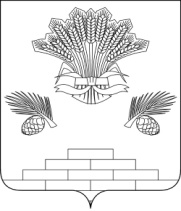 АДМИНИСТРАЦИЯ ЯШКИНСКОГО МУНИЦИПАЛЬНОГО РАЙОНАПОСТАНОВЛЕНИЕот «29» октября 2018г.  № 598-ппгт  ЯшкиноО внесении дополнения в Перечень муниципального имущества, предназначенного для передачи в аренду субъектам малого и среднего предпринимательства и организациям, образующим инфраструктуру поддержки субъектом малого и среднего предпринимательства, утвержденный постановлением Администрации Яшкинского района от 16.03.2010 № 36-п 	В соответствии с Федеральным законом от 06.10.2003 № 131-ФЗ «Об общих принципах организации местного самоуправления в Российской Федерации», Федеральным законом от 24.07.2007 № 209-ФЗ «О развитии малого и среднего предпринимательства в Российской Федерации», на основании постановления администрации Яшкинского муниципального района от 18.09.2015 № 350-п «Об утверждении порядка формирования, ведения и обязательного опубликования перечня муниципального имущества, свободного от прав третьих лиц (за исключением имущественных прав некоммерческих организаций), и порядка и условий предоставления социально ориентированным некоммерческим организациям во владение и (или) в пользование включенного в перечень имущества», руководствуясь Уставом Яшкинского муниципального района, администрация Яшкинского муниципального района постановляет:	1. Внести в Перечень муниципального имущества, предназначенного для передачи в аренду субъектам малого и среднего предпринимательства и организациям, образующим инфраструктуру поддержки субъектов малого и среднего предпринимательства, утвержденный постановлением Администрации Яшкинского района от 16.03.2010 № 36-п следующее дополнение:	1.1. Дополнить  пунктом 19 следующего содержания:«                                                                                                                       »2. Контроль за исполнением настоящего постановления возложить на первого заместителя главы Яшкинского муниципального района» А.Е. Дружинкина.3. Обнародовать настоящее постановление на информационном стенде в здании администрации Яшкинского муниципального района.	4. Настоящее постановление вступает в силу после его обнародования.И.п. главы Яшкинского           муниципального  района                                                       А.Е. Дружинкин№п/пНаименование муниципального имущества(для зданий и сооружений указать место нахождения)Цели передачи19Нежилое помещение, расположенное по адресу: пгт. Яшкино, ул. Гагарина, 50а/1аренда